§5219-L.  Super credit for substantially increased research and development1.  Super credit allowed for substantial expansions of research and development.  For tax years beginning before January 1, 2014, a taxpayer that qualifies for the research expense tax credit allowed under section 5219‑K is allowed an additional credit against the tax due under this Part equal to the excess, if any, of qualified research expenses for the taxable year over the super credit base amount.  For purposes of this section, "super credit base amount" means the average amount spent on qualified research expenses by the taxpayer in the 3 taxable years immediately preceding the effective date of this section, increased by 50%.  For purposes of this section, "qualified research expenses" has the same meaning as under the Code, Section 41 but applies only to expenditures for research conducted in this State.[PL 2013, c. 502, Pt. J, §1 (AMD); PL 2013, c. 502, Pt. J, §3 (AFF).]2.  Amount of super credit allowed.  The credit allowed under this section is limited to 50% of the taxpayer's tax due after the allowance of any other credits taken pursuant to this chapter.[PL 1997, c. 557, Pt. B, §10 (NEW); PL 1997, c. 557, Pt. B, §14 (AFF); PL 1997, c. 557, Pt. G, §1 (AFF).]3.  Carry over to succeeding years.  A taxpayer entitled to a credit under this section for any taxable year may carry over and apply to the tax due for any one or more of the next succeeding 10 taxable years the portion, as reduced from year to year, of any unused credit, but in no event may the credit applied in any single year exceed 25% of the taxpayer's tax due after the allowance of any other credits taken pursuant to this chapter.[PL 2013, c. 502, Pt. J, §2 (AMD); PL 2013, c. 502, Pt. J, §3 (AFF).]4.  Limitation.  The credit provided by this section may not be used to reduce the taxpayer's tax liability under this Part to less than the amount of the taxpayer's tax due in the preceding taxable year after the allowance of any credits taken pursuant to this chapter.[PL 1997, c. 557, Pt. B, §10 (NEW); PL 1997, c. 557, Pt. B, §14 (AFF); PL 1997, c. 557, Pt. G, §1 (AFF).]5.  Corporations filing combined returns.  In the case of corporations filing a combined return, a credit generated by an individual member corporation under the provisions of this section must first be applied against the tax due attributable to that company under this Part.  A member corporation with an excess research and development credit may apply its excess credit against the tax due of another group member to the extent that that other member corporation can use additional credits under the limitations of subsection 4.  Unused, unexpired credits generated by a member corporation may be carried over from year to year by the individual corporation that generated the credit, subject to the limitation in subsection 3.[PL 1997, c. 557, Pt. B, §10 (NEW); PL 1997, c. 557, Pt. B, §14 (AFF); PL 1997, c. 557, Pt. G, §1 (AFF).]SECTION HISTORYPL 1997, c. 557, §B10 (NEW). PL 1997, c. 557, §§B14,G1 (AFF). PL 2007, c. 627, §93 (AMD). PL 2013, c. 502, Pt. J, §§1, 2 (AMD). PL 2013, c. 502, Pt. J, §3 (AFF). The State of Maine claims a copyright in its codified statutes. If you intend to republish this material, we require that you include the following disclaimer in your publication:All copyrights and other rights to statutory text are reserved by the State of Maine. The text included in this publication reflects changes made through the First Regular and First Special Session of the 131st Maine Legislature and is current through November 1, 2023
                    . The text is subject to change without notice. It is a version that has not been officially certified by the Secretary of State. Refer to the Maine Revised Statutes Annotated and supplements for certified text.
                The Office of the Revisor of Statutes also requests that you send us one copy of any statutory publication you may produce. Our goal is not to restrict publishing activity, but to keep track of who is publishing what, to identify any needless duplication and to preserve the State's copyright rights.PLEASE NOTE: The Revisor's Office cannot perform research for or provide legal advice or interpretation of Maine law to the public. If you need legal assistance, please contact a qualified attorney.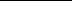 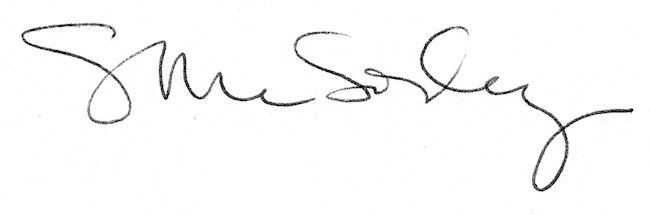 